Appendix 1：Survey on the health status and quality of life of the populationDear Sir/Madam：We, the research team of Xiangya Second Hospital of Central South University, are conducting research on the health status and quality of life of the population. Thank you for filling out the questionnaire in your busy schedule, please fill out the questionnaire according to your actual situation and true feelings. Please be assured that this questionnaire is anonymous and your answers will be completely confidential. Thank you for your assistance and support!Basic Information：Your common form of consultation：A: Outpatient         B: Hospitalization   C: TelemedicineYour gender:A: Male        B: FemaleYour age: (    ) years；   Ethnicity: (     )；   Height (     ) cm； Body weight (   ) kgYour marital status：A: Unmarried   B: Married  C: Divorce  D: bereaved spouseYour level of education：A: Junior high school and below  B: High school/junior high schoolC: College/bachelor’s degree     D: Master’s degree and aboveYour employment statusA: On-the-job  B: Unemployed    C: RetirementYour health insurance type：A: Employee Basic Medical Insurance  B: Basic medical insurance for urban and rural residents   C: Other medical insurance  D: Without any insuranceYour current monthly income level (Unit: RMB)A：Less than 1000   B:  1000-4999  C:  5000-9999  D:  10000 and aboveYour smoking status in the past year：A：Never smoked  B：Occasional smoking  C: Regular Smoking  D：Have quit smokingYour drinking in the past year：A: Never attend   B：Sometimes control  C: Often drink  D: Have quit drinkingYour exercise in the past year：A: Never attended  B: Sometimes attend  C: Regular participationYour dietary control in the last year：A: Never controlled  B: Sometimes controlled  C: Frequently controlledChinese Health Status Scale measurementWe are concerned with how you felt in the past week. Please answer according to your own criteria and situation. If you are unable to give an affirmative answer to a question, please choose the one that is most recent to your own criteria.These issues are all related to your energy：13.A: Full of spirit    B: Poor mental health  C: Mental exhaustion  D: Mental depression14.A:  Eyes with a glow  B: Eyes more luminous  C: Eyes are less alert  D: Eyes without focusA: Sensitive reaction   B: Poor response    C: Slower response  D: Slow response16.A:  Normal physical strength  B:  Poor physical strength to keep up with daily tasks and activities  C:  Easily fatigued, can barely keep up with daily tasks and activitiesD:  Loss of labor and inability to perform daily tasks and activities17.A: Good memory  B: Poor memory, occasionally forgets things, can still remember   C: Memory loss, frequent forgetfulness, and difficulty in remembering things   D: Very poor memory, forgetting in the blink of an eye, unable to recall18.A: Not easily tired and sluggishB: Tired and sluggish easily after activity, can recover  C: Tiredness and fatigue easily after activity and difficulty recoveringD: Poor memory, forgetfulness in the blink of an eye, inability to recall19.A: Normal activityB: Tendency to get out of breath after strenuous activityC: Tends to get out of breath after general activityD: Slightly Tend to get out of breath after activity20.A: No dizziness B: Slight dizziness, can keep up with daily work and activitiesC: Dizziness and inability to walkD: Dizziness and inability to standThe following problems are associated with physical pain：21.A: No painB: Pain free, no medication needed, can keep up with normal daily work and lifeC: Pain that can be relieved by taking medicationD: Unbearable pain that is difficult to relieve with normal medication22.A: No painB: Occasional episodes of painC: Recurrent episodes of painD: Persistent episodes of pain that are not easily relievedThe following issues are all related to your dietary tastes：23.A: Normal appetiteB: Poorer than normal appetiteC：No appetite (basically unable to eat)D: Anorexia (prolonged inability to eat)24.A: Normal food intakeB: Reduction in food intake by about 1/4C: Reduction in food intake by about 1/2D: Reduction in food intake by about 1/2 or more25.A: No dry mouthB: Mouth slightly dry, no need for waterC: Dry mouth, need to drink waterD: Dry mouth and the need to keep drinking water26.A: No bitterness in the mouthB: Bitter mouth in the morningC: Bitter mouth all day longD: Bitterness in the mouth and lack of taste all day long27.A:  No blandness in the mouthB:  Bland taste, poor palateC:  Boring mouth, tasteless mealsD:  Poor taste and lack of appetiteThe following problems are related to your bowel movements:28.A: Normal bowel movements.       B: Dry stoolsC: Dry, hard stools that are difficult to relieve  D: Dry, hard, pellet-like stools that are difficult to remove and require medication to relieve29.A: Stools once every 1-2 days     B: Stools once every 3-4 daysC: Stools once every 4-5 days     D: One stool for more than 5 days30.A: Smooth bowel movement      B: Slight bowel irregularityC: Poor bowel movement and prolonged bowel movementD: Difficult to pass stools and significantly longer bowel movement timesThe following problems are all related to your urine：31.A: Normal urination         B: Yellowish urineC: Dark yellow urine         D: Yellow urine like strong tea32.A: Nocturia 0-1 times        B: Nocturnal urination 2-3 timesC: Nocturnal urination 4 -5 times  D: More than 5 nocturnal urinations33.A: Urine flowing freely    B: Slightly uncomfortable urinationC: Poor urination and a feeling of incompletenessD: Difficulty in urinationThe following issues are all relevant to your sleep：34.A: Sleeping normally       B: Difficult to sleepC: Need to sleep with the help of medicationD: Difficult to sleep even with medication35.A: Normal sleep        B: Restless sleep, can fall asleep upon awakeningC: Restless sleep, waking easily, and difficulty falling asleep after wakingD: Poor sleep quality and disruption of work and life the next day36.A: Normal sleep    B: There are dreams and restless sleepC: Excessive dreaming, which affects the quality of sleepD: Excessive dreaming that interferes with daily work and lifeThe following relate to your body type：37.A: Normal physique    B: Up to 6 colds per yearC: More than 6 colds per year, not easily cured by itselfD: Persistent colds that are difficult to cure38.A: Normal physique   B: Nighttime fever in the heart of the hands and feetC: Overall warmth in the heart of the hands and feetD: Burning of the heart of the hands and feet39.A: Normal physique B: Fear of cold than the average person, do not need to add clothes            C: More than the average person is obviously afraid of cold, need to add clothesD: Obviously afraid of cold, need to add clothes40.A: Weight as usual     B: Weight lossC: 20% weight loss     D: Weight loss of 20% or moreThe following relate to your emotions：41.A: No distractions    B: Occasionally upset for no reasonC: Often upset       D: Frequent distractions, affecting daily life42.A: Emotionally normal   B: Impatient and irritable, but I can control myselfC: Irritable temperament and difficulty in self-controlD: Anger on the move43.A: Emotionally normal      B: Slightly disturbedC: A little restlessness and fidgetingD: Emotional disturbance and rumination44.A: Emotionally normal      B: Depressed mood and reduced speechC: Silent and indifferent expressionD: Pessimism and disappointment, all thoughts are lostDo you feel that your general health is：45.A: Very good    B: General    C: Slightly worse   D: Very poor46.Mobility (  )A: I can walk around without any difficultyB: I was walking around a bit inconveniencedC: I can't walk.47.A: I can take care of myself without any difficultyB: I have some difficulty in washing my face, brushing my teeth, bathing, etc. in dressingC: I can't wash my face, brush my teeth, take a shower or get dressed by myself48.A: I can perform daily activities without any difficultyB: I can perform daily activities with some difficultyC: I am unable to perform daily activities49.A: I don't have any pain or discomfortB: I feel moderate pain or discomfortC: I feel extreme pain or discomfort50.A:  I don't feel anxious or depressedB:  I feel moderate anxiety or depressionC:  I feel extremely anxious or depressedTable 1. 2014 Edition of China’s Utility Scoring SystemAppendix 2：Alternative Model Type：(1) Main effect (total score of Chinese Health Status Scale); (2) Main effect (total score of Chinese Health Status Scale) + covariates (gender, age, BMI index); (3) Main effect (Chinese Health Status Scale total score) + covariates (gender, age, BMI index, smoking status, alcohol consumption, exercise status, diet control status); (4) Main effects (scores on various aspects of the Chinese Health Status Scale); (5) Main effect (score on each aspect of the Chinese Health Status Scale) +Covariates (gender, age); (6) Main effects (Chinese Health Status Scale scores for each aspect) + covariates (gender, age, BMI, smoking status, alcohol consumption, exercise status, diet control status)Table 2. Information on the demographic characteristics of the study populationTable 3. Information on health behavior characteristics of study participantsTable 4. Relevant health status information of the study subjectsTable 5. Results of the Chinese Health Scale for the study participantsTable 6. Distribution of total scores on the Chinese Health Scale among the study participantsTable 7. Distribution of severity levels of problems in the health dimension (N/%)Table 8. EQ-5D health utility value conversion resultsTable 9. Distribution of EQ-5D health utility values among study participantsTable 10. Construction set and validation set splitsAppendix 3Model 1: 𝐸𝑄- 5𝐷-3𝐿=𝛼 + 𝛽1 ∗ 𝑇𝑜𝑡𝑎𝑙........................................................ (Formula 3-1).Model 2: 𝐸𝑄-5𝐷- 3𝐿=𝛼 + 𝛽1 ∗ 𝑇𝑜𝑡𝑎𝑙 + 𝛽2 ∗ 𝐴𝑔𝑒 + 𝛽3 ∗ 𝑆𝑒𝑥 + 𝛽4 ∗ 𝐵𝑀𝐼.......(Formula 3-2      ).Model 3: 𝐸𝑄-5𝐷-3𝐿 = 𝛼 + 𝛽1 ∗ 𝑇𝑜𝑡𝑎𝑙 + 𝛽2 ∗ 𝐴𝑔𝑒 + 𝛽3∗𝑆𝑒𝑥+𝛽4 ∗𝐵𝑀𝐼 +𝛽5 ∗𝑆𝑚𝑜𝑘𝑖𝑛𝑔+𝛽6∗𝐷𝑟𝑖𝑛𝑘𝑖𝑛𝑔+ 𝛽7 ∗ 𝐸𝑥𝑐𝑖𝑠𝑖𝑛𝑔 + 𝛽8 ∗ 𝐷𝑖𝑒𝑡𝑖𝑛𝑔.......................... (Formula 3-3).Model 4: 𝐸𝑄-5𝐷-3𝐿 =𝛼 + 𝛽1 ∗ 𝐸𝑛𝑇 + 𝛽2 ∗ 𝑃𝑎𝑇 + 𝛽3 ∗ 𝐷𝑖𝑇 + 𝛽4 ∗ 𝑆𝑡𝑇 +𝛽5 ∗ 𝑃𝑖𝑇 +𝛽6 ∗ 𝑆𝑙𝑇 + 𝛽7 ∗ 𝑃ℎ𝑇 + 𝛽8 ∗ 𝑀𝑜𝑇 + 𝛽9 ∗ 𝐺ℎ𝑇..................................(Formula 3-4).Model 5: 𝐸𝑄-5𝐷-3𝐿 = 𝛼 + 𝛽1 ∗ 𝐸𝑛𝑇 + 𝛽2 ∗ 𝑃𝑎𝑇 + 𝛽3 ∗ 𝐷𝑖𝑇 + 𝛽4  ∗ 𝑆𝑡𝑇 + 𝛽5 ∗ 𝑃𝑖𝑇 +𝛽6 ∗ 𝑆𝑙𝑇 + 𝛽7∗𝑃ℎ𝑇+𝛽8∗𝑀𝑜𝑇+𝛽9∗𝐺ℎ𝑇+𝛽10∗𝐴𝑔𝑒+𝛽11∗𝑆𝑒𝑥+𝛽12*𝐵𝑀𝐼...........................................................(Formula 3-5).Model 6: EQ -5D -3L = α + β1 ∗ EnT + β2 ∗ PaT + β3 ∗ DiT + β4 ∗ StT + β5 ∗PiT +β6 ∗ SlT + β7 ∗ PhT + β8 ∗ MoT + β9 ∗ GhT + β10 ∗ Age + β11 ∗ Sex + β12 ∗ BMI + β13 ∗Smoking + β14 ∗ Drinking + β15 ∗Excising + β16 ∗ieting.............................................................................................................(Formula 3-6).Table 11: Names and descriptions of variables in this studyAppendix 4Results of alternative model constructionModel 1: All four econometric regression fits show that the regression of the total Chinese Health Status Scale (Total) on the dependent variable health utility (U) is significant, with P-value < 0.01. Among the OLS measures, the more positive R2 (A-R2) for Model 1 was 0.2421 and the RMSE was 0.01. The positive R2 (A-R2) for model 1 was 0.2421 and the RMSE was 0.13763.Model 2: After adding age, BMI, and gender as covariates to the total Chinese Health Status Scale (Total), the Total Chinese Health Status Scale (Total) was still significant for the dependent variable among the four econometric methods, the covariate age was significant except for the QR method, and the covariates BMI and gender were not significant among the four methods. The covariates BMI and gender were not significant in any of the four methods. Compared with model 1, model 2 showed an improved fit and a decrease in RMSE. The positive R2 (A-R2) for model 2 increased to 0.2851 and the RMSE decreased to 0.13367 in the OLS method.Model 3: After adding smoking, alcohol consumption, physical activity, and dietary control as covariates to model 2, the regression fit for the dependent variable was still significant for the Chinese Health Status Scale total score (Total) for all four econometric methods; the covariate age was significant for all but the QR method, and the covariate physical activity category. The covariate age was significant except for the QR method, and the covariate physical activity category 2 (regular physical activity) was significant except for the QR method. Category 1 of the covariate smoking (occasional smoking) was only significant in the Tobit model. Compared with model 2, model 3 had an improved fit and a reduced RMSE, such as in the OLS approach, the more positive R2 (A-R2) for model 3 increased to 0.2914 and the RMSE decreased to 0.13308.Model 4: All four econometric regression fits showed that the regression of the pain score on the dependent variable health utility value (U) was significant, with P-values < 0.01. The regression of the urine score on the dependent variable health utility value (U) was significant for all but the QR method. (U) were significant for all regressions except the QR method. In the OLS method, model 4 had an R2 = 0.3852, a positive R2 (A-R2) = 0.3711 and an RMSE = 0.12537.Model 5: After adjusting for age, BMI, and gender as covariates on top of the nine-spectrum score variables, the regression of the pain score on the dependent variable health utility value (U) remained significant in all four econometric methods, with P-values < 0.01. The health evaluation score was also significant in the OLS method and Tobit model, but none of the three covariates were significant. The health evaluation scores were also significant in the OLS and Tobit models, but none of the three covariates were significant. Compared with model 4, model 5 showed improved fit and a decrease in RMSE, such that the positive R2 (A-R2) for model 5 increased to 0.3767 and the RMSE decreased to 0.12481 in the OLS approach.Model 6: The regression of pain scores on the dependent variable health utility value (U) was significant in all four econometric approaches, with P-values < 0.01, after adding smoking, alcohol consumption, physical activity, and dietary control as covariates to model 5. The emotional scores were also significant in the Tobit model and the QR approach. The covariates gender and smoking status were also significant. The covariates gender and smoking status category 3 (quit) were significant in the OLS method and Tobit model, respectively. Compared with model 5, model 6 showed improved fit and a decrease in RMSE, such as the more positive R2 (A-R2) for model 6 increased to 0.3773 and the RMSE decreased to 0.12475 in the OLS approach.Table 12. Alternative model construction (1)Note: ** denotes P < 0.01, * denotes P < 0.05; R2 and A-R2 denote the coefficient of determination and the more positive coefficient of determination; Sex denotes female; Cons denotes constant; Smoking1 to Smoking3 denotes occasional smoking category, regular smoking category, and quit smoking category, respectively; Drinking1 to Drinking3 denotes occasional drinking category, regular drinking category, and quit drinking category, respectively; Excising1 and Excising2 denotes occasional exercise category and regular exercise category, respectively; Dieting1 and Dieting2 denotes occasional diet category and regular diet category, respectively. The categories Excising1 and Excising2 indicate occasional exercise participation and regular exercise participation, respectively; Dieting1 and Dieting2 indicate occasional diet control and regular diet control, respectively.Table 12. Alternative model construction (2)Note: ** denotes P < 0.01, * denotes P < 0.05; Sex indicates female; Cons indicates constant term; LL indicates Log likelihood; Smoking1 to Smoking3 indicates occasional smoking category, regular smoking category, and quit smoking category respectively; Drinking1 to Drinking3 indicates occasional drinking category, regular drinking category, and quit drinking category, respectively. Excising1 and Excising2 indicate the categories of Occasional exercise participation and Regular exercise participation, respectively; Dieting1 and Dieting2 indicate the categories of Occasional controlled eating and Regular controlled eating, respectively.Table 12. Alternative model construction (3)Note: ** denotes P < 0.01, * denotes P < 0.05; Sex denotes female; Cons denotes constant term; LL denotes log likelihood; U1 denotes negative utility i.e. 1-EQ-5D-3L health utility value; Smoking1 to Smoking3 denote occasional smoking category, regular smoking category, and quit smoking category, respectively; Drinking1 to Drinking3 denote occasional alcohol consumption, regular alcohol consumption, and abstinence from alcohol, respectively; Excising1 and Excising2 denote occasional exercise participation and regular exercise participation, respectively; Dieting1 and Dieting2 denote occasional diet control and regular diet control, respectively.Table 12. Alternative model construction (4)Note: ** denotes P < 0.01, * denotes P < 0.05; Sex indicates female; Cons indicates constant; Smoking1 to Smoking3 indicates occasional smoking category, regular smoking category, and quit smoking category, respectively; Drinking1 to Drinking3 indicates occasional drinking category, regular drinking category, and quit drinking category, respectively; Excising1 and Excising2 indicates occasional exercise category and regular exercise category, respectively; Dieting1 and Dieting2 indicates occasional diet category and regular diet category, respectively. The categories Excising1 and Excising2 indicate occasional exercise participation and regular exercise participation, respectively; Dieting1 and Dieting2 indicate occasional controlled eating and regular controlled eating, respectively.Table 13. Distribution of alternative model predictions (N=400)Note: ↑ indicates higher than the observed value, ↓ indicates lower than the observed value.Table 14. Comparison of prediction accuracy across alternative models (N=400)Table 15. Final mapping model adjustmentsNote: ** denotes P < 0.01, * denotes P < 0.05.Table 16. Final mapping model resultsNote: *** denotes P < 0.01, ** denotes P < 0.05, * denotes P < 0.1Table 17. The statistical description of the final mapping model predictionsTable 18. Distribution of observed and predicted values for the final mapping modelTable 19. Analysis of prediction error sign directionTable 20. Final mapping model prediction accuracy analysisFigure 1. The trend of three forecast accuracy indicatorsDimensionalityCoefficientCoefficientConstant term0.0390.039Level2（ some difficulties）Level3（serious difficulties）Ability to act0.0990.246Self-care0.1050.208Daily Activities0.0740.193Pain or discomfort0.0920.236Anxiety or depression0.0860.205N30.022VariablesNumber of peoplePercentage（%）GenderMale45337.7Female74762.3Age8 years old - 25 years old21217.726 - 35 years old21217.736 - 50 years old2642251 - 65 years old32427Age 66-9718815.6EthnicityHan Chinese119299.3Ethnic Minorities80.7Marital StatusUnmarried29424.5Married84970.7bereaved spouse332.8Divorce242Education levelJunior high school and below34228.5High school/junior high school29824.8College18215.2Bachelor31025.8Master and above685.7EmploymentOn-the-job65254.3Unemployed25020.8Separation/Retirement29824.8Type of medical insuranceEmployee Basic Medical Insurance75462.8Basic medical insurance for urban and rural residents36030Other medical insurance524.3Without any insurance342.8Monthly income levelLess than 1000228191000-499952043.35000-999934228.510000 and above1109.2VariablesNumber of peoplePercentage（%）Common forms of consultationOutpatient70058.3Hospitalization50041.7SmokingNever smoked92877.3Occasional smoking1189.8Regular Smoking1068.8Have quit smoking484Alcohol consumptionNever drink alcohol71459.5Occasionalalcohol consumption39032.5Regular alcohol consumption584.8Have quit drinking383.2ExerciseNever attend23019.2Sometimes attend78465.3Regular participation18615.5Diet controlNever control28623.8Sometimes control63853.2Frequent control27623VariablesNumber of peoplePercentage（%）BMIthin<18.5786.5Normal 18.5-23.966655.5obese 24-27.934829Obesity≧281089VariablesTheoretical rangeMean ± standard deviationMedianMaximum valueMinimum valueTotal Scale Score0-272.72±0.121.7919.430Dimension ScoreEnergetic0-30.62±0.210.52.50Pain 0-30.45±0.26030Diet 0-30.30±0.020.22.60Poop0-30.27±0.0202.670Pee0-30.17±0.0101.670Sleep0-30.33±0.02030Physique0-30.20±0.0102.250Emotions0-30.37±0.020.252.250Overall health status0-30.67±0.69130Total ScoreNumber of people (person)Percentage(%)Cumulative percentage (%)0-96680.580.55-2041797.510-24299.515-60.5100Total600100100DimensionNo difficultiesSome difficulties(%)Extremely difficult(%)Difficulties exist(%)Mobility1102/91.864/5.334/2.898/8.2Self-care1134/94.534/2.832/2.733/5.5Daily Activities1104/92.064/5.332/2.798/8.0Pain/Discomfort964/80.3232/19.34/0.3234/19.7Anxiety/Depression1000/83.3194/16.26/0.5200/16.7SystemTheoretical scopeMean±standard deviationMedian（Q1,Q3)Maximum valueMinimum valueChina-0.149—10.923±0.1581.000（0.875，1）1-0.03EQ-5D Health utility valueNumber of people (percentage %)<02/0.20-8/0.70.2-24/2.00.4-18/1.50.6-106/8.80.8-238/19.81804/67.0VariablesBuild setValidation setStatistical quantitiesPVariablesMedian（Q1,Q3)Median（Q1,Q3)Statistical quantitiesPNumber of examples (n)800400Gender: Male to female ratio0.63：10.55：1χ²=0.600P=0.439Age41（28.25，58）43（29.25，57）Z=-0.128P=0.898BMI22.86（20.81，25.39）23.13（20.68，26.14）Z=-0.592P=0.554Total Scale Score1.87（0.50，4.19）1.35（0.38，4.16）Z=-0.685P=0.494Score for each dimensionEnergetic0.50（0.25，1.00）0.50（0.13，0.88）Pain0.00（0.00，1.00）0.00（0.00，1.00）Diet0.20（0.00，0.40）0.20（0.00，0.40）Poop0.00（0.00，0.33）0.00（0.00，0.33）Pee0.00（0.00，0.33）0.00（0.00，0.33）Sleep0.00（0.00，0.67）0.00（0.00，0.67）Physique0.00（0.00，0.25）0.00（0.00，0.25）Emotions0.25（0.00，0.50）0.25（0.00，0.50）Overall health status1.00（0.00，1.00）1.00（0.00，1.00）EQ-5D Effectiveness value1.00（0.88，1.00）1.00（0.87，1.00）Z=-0.685P=0.493VariablesVariable nameAssignment and data typesGroupGroupBuilding Sets： Group=0 ； Validation set：Group=1GroupGroupBuilding Sets： Group=0 ； Validation set：Group=1AgeAgeSexSexDichotomous variables:Male=0，Female=1BMIBMISmokingSmoking4 Categorical variables；Never smoked=0，Occasionally Smoking = 1,Regular smoking = 2,Quit smoking = 3SmokingSmoking4 Categorical variables；Never smoked=0，Occasionally Smoking = 1,Regular smoking = 2,Quit smoking = 3DrinkingDrinking4 Categorical variables；Never drink alcohol = 0，Occasionally Alcohol consumption = 1,Regular alcohol consumption = 2,Sober = 3DrinkingDrinking4 Categorical variables；Never drink alcohol = 0，Occasionally Alcohol consumption = 1,Regular alcohol consumption = 2,Sober = 3Exercise physical conditionExcising3 Categorical variables；Never attended = 0，Sometimes Participate = 1,Regular participation = 2Exercise physical conditionExcising3 Categorical variables；Never attended = 0，Sometimes Participate = 1,Regular participation = 2Dietary controlDieting3 Categorical variables；Never control = 0，Sometimes Control = 1,Regular control = 2Dietary controlDieting3 Categorical variables；Never control = 0，Sometimes Control = 1,Regular control = 2EQ-5D-3L Health utility valuesUContinuous variable, non-normalNegative utility (1 - utility value)U1Chinese Health Status Scale total scoreTotalChinese Health Status Scale total score squared itemsTotal2Score in painPaTScore for taste in foodDiTScore on stoolStTScore in urinePiTScore for sleepSlTScore in physical fitnessPhTEmotional aspects scoreMoTHealth assessment aspects scoreGhTAspect score squared itemsEnT2/PaT2/DiT2 etc.Two cross-tabulations of aspect scoresEnT PaT/EnT DiT etc.Energetic scoreEnTModelsVariablesModelsVariablesOLS1OLS1OLS2OLS2OLS3OLS3OLS4OLS4OLS5OLS5OLS6OLS6Dependent variable YDependent variable YUUUUUUUUUUUUTotalTotal-0.0266**-0.0266**-0.0254**-0.0254**-0.0245**-0.0245**EnTEnT-0.0193-0.0193-0.0205-0.0205-0.0190-0.0190PaTPaT-0.0580**-0.0580**-0.0537**-0.0537**-0.0537**-0.0537**DiTDiT-0.0380-0.0380-0.0359-0.0359-0.0341-0.0341StTStT-0.0237-0.0237-0.0261-0.0261-0.0242-0.0242PiTPiT-0.0722**-0.0722**-0.0497-0.0497-0.0435-0.0435SlTSlT-0.0008-0.00080.00130.0013-0.0035-0.0035PhTPhT-0.0647*-0.0647*-0.0642*-0.0642*-0.0652*-0.0652*MoTMoT0.00070.0007-0.0091-0.0091-0.0124-0.0124GhTGhT-0.0287*-0.0287*-0.0279*-0.0279*-0.0240-0.0240ConsCons0.9966**0.9966**0.9752**0.9752**0.9205**0.9205**1.0226**1.0226**1.0228**1.0228**0.9723**0.9723**AgeAge-0.0018**-0.0018**-0.0017**-0.0017**-0.0007-0.0007-0.0007-0.0007BMIBMI0.00350.00350.0041*0.0041*0.00060.00060.00120.0012SexSex0.02350.02350.0454*0.0454*0.02290.02290.0476**0.0476**Smoking1Smoking10.03850.03850.01830.0183Smoking2Smoking20.02890.02890.02520.0252Smoking30.05800.05800.05460.0546Drinking10.00990.00990.02160.0216Drinking2-0.0102-0.01020.01620.0162Drinking3-0.0676-0.0676-0.0439-0.0439Excising10.03480.03480.02210.0221Excising20.0596*0.0596*0.04120.0412Dieting1-0.0261-0.0261-0.0227-0.0227Dieting2-0.0174-0.0174-0.0146-0.0146R20.2440.2440.29220.29220.31620.31620.38520.38520.39550.39550.41160.4116A-R20.24210.24210.28510.28510.29140.29140.37110.37110.37670.37670.37730.3773Pseudo-R2RMSE0.137630.137630.133670.133670.133080.133080.125370.125370.124810.124810.124750.12475AIC-449.40-449.40-469.79-469.79-463.58-463.58-516.14-516.14-516.84-516.84-507.68-507.68BIC-441.42-441.42-449.83-449.83-403.70-403.70-476.22-476.22-464.96-464.96-415.87-415.87N800800800800800800800800800800800800ModelsVariablesTobit1Tobit1Tobit1Tobit2Tobit3Tobit4Tobit4Tobit5Tobit5Tobit6Dependent variable YUUUUUUUUUUTotal-0.0595**-0.0595**-0.0595**-0.0556**-0.0540**EnT-0.0605-0.0605-0.0594-0.0594-0.0524PaT-0.1390**-0.1390**-0.1291**-0.1291**-0.1314**DiT-0.0301-0.0301-0.0250-0.0250-0.0170StT-0.0542-0.0542-0.0585-0.0585-0.0562PiT-0.1377*-0.1377*-0.0973-0.0973-0.0945SlT-0.0064-0.0064-0.0052-0.0052-0.0085PhT-0.0466-0.0466-0.0432-0.0432-0.0733MoT-0.0671-0.0671-0.0885*-0.0885*-0.0935*GhT-0.0866**-0.0866**-0.0811*-0.0811*-0.0640ConsConsCons1.3167**1.2694**1.2694**1.1653**1.3868**1.4061**1.4061**1.3111**1.3111**AgeAgeAge-0.0044**-0.0044**-0.0045**-0.0017-0.0017-0.0017-0.0017BMIBMIBMI0.00890.00890.0109*0.00090.00090.00240.0024SexSexSex0.02920.02920.06840.03930.03930.09200.0920Smoking1Smoking1Smoking10.1558*0.08340.0834Smoking2Smoking2Smoking20.01860.01540.0154Smoking3Smoking3Smoking30.22140.2368*0.2368*Drinking1Drinking1Drinking10.01610.05060.0506Drinking2Drinking2Drinking2-0.09430.00940.0094Drinking3Drinking3Drinking3-0.1696-0.1205-0.1205Excising1Excising1Excising10.05090.01390.0139Excising2Excising2Excising20.1711*0.11100.1110Dieting1Dieting1Dieting1-0.0640-0.0505-0.0505Dieting2Dieting2Dieting2-0.0365-0.0409-0.0409Pseudo-R2Pseudo-R2Pseudo-R20.25110.30690.30690.35020.4770.48820.48820.520.52AICAICAIC297.38281.67281.67284.84225.47227.15227.15234.78234.78BICBICBIC309.36305.62305.62348.70269.38283.03283.03330.58330.58LLLLLL-145.69-134.84-134.84-126.42-101.74-99.57-99.57-93.39-93.39NNN800800800800800800800800800ModelsVariablesGLM1GLM1GLM2GLM3GLM4GLM5GLM6GLM6Dependent variable YU1U1U1U1U1U1U1U1Total0.2162**0.2162**0.2319**0.2890**EnT0.46250.428130.18850.1885PaT0.8729**0.8146**1.0132**1.0132**DiT-0.3579-0.3966-0.5550-0.5550StT0.43350.44310.83410.8341PiT1.5463*1.40361.7756*1.7756*SlT-0.1347-0.06990.10350.1035PhTPhTPhT0.29090.31060.31061.0000MoTMoTMoT0.41440.52530.52530.6251GhTGhTGhT0.43050.46010.46010.0854ConsConsCons-3.4343**-4.0222**-4.5746**-4.6602**-5.5144**-5.5144**-6.1608**AgeAgeAge0.0208**0.0215**0.00530.00530.0135BMIBMIBMI-0.0153-0.00240.03000.03000.0321SexSexSex-0.2198-0.1046-0.1684-0.1684-0.1454Smoking1Smoking1Smoking1-0.7895-1.7669Smoking2Smoking2Smoking20.21330.3459Smoking3Smoking3Smoking3-0.9123-2.3437Drinking1Drinking1Drinking1-0.0379-0.2116Drinking2Drinking2Drinking20.84271.2189Drinking3Drinking3Drinking30.01870.9631Excising1Excising1Excising1-0.04790.3030Excising2Excising2Excising2-1.3759**-1.1343Dieting1Dieting1Dieting10.14340.0962Dieting2Dieting2Dieting20.52390.7871AICAICAIC-3.68-3.89-4.07-4.49-4.51-4.51-4.79BICBICBIC-2034.34-2009.66-1919.62-1903.66-1883.73-1883.73-1772.48LLLLLL737.20782.19828.64907.93915.37915.37981.50NNN800800800800800800800ModelsVariablesQR1QR1QR1QR2QR3QR4QR5QR6Dependent variable YUUUUUUUUTotal-0.0188**-0.0188**-0.0188**-0.0189**-0.0184**EnT0.0191*0.01770.0171PaT-0.0598**-0.0553**-0.0422**DiT-0.0120-0.0129-0.0219StTStTStT-0.0072-0.0099-0.0088PiTPiTPiT-0.0238-0.0263-0.0362SlTSlTSlT-0.0072-0.0088-0.0061PhTPhTPhT-0.0442-0.0434-0.0423MoTMoTMoT-0.0420**-0.0404-0.0525*GhTGhTGhT-0.0024-0.0025-0.0017ConsConsCons1.0081**0.9839**0.9839**0.9819**1**0.9953**1.0019**AgeAgeAge-0.0001-0.0001-0.00015.13E-060.0000BMIBMIBMI0.00120.00120.00092.11E-040.0000SexSexSex0.00450.00450.00841.71E-030.0087Smoking1Smoking1Smoking10.00470.0117Smoking2Smoking2Smoking20.00180.0145Smoking3Smoking3Smoking3-0.00780.0159Drinking1Drinking1Drinking10.00730.0064Drinking2Drinking2Drinking20.0073-0.0067Drinking3Drinking3Drinking3-0.0398-0.0537Excising1Excising1Excising10.0014-0.0075Excising2Excising2Excising20.0033-0.0001Dieting1Dieting1Dieting1-0.0024-0.0015Dieting2Dieting2Dieting20.00350.0079Pseudo-R2Pseudo-R2Pseudo-R20.0750.08070.08070.08730.18090.18110.1959NNN800800800800800800800EQ-5D- 3LAverage value25thMedian value75thMinimum valueMaximum valueAE > 0.05(n/%)AE > 0.1 (n/%)Actual observationMeasured values0.9210.8691.0001.000-0.0301.000OLS10.925↑0.886↑0.961↓0.987↓0.581↑0.997↓170/42.596/24OLS20.927↑0.882↑0.945↓0.993↓0.528↑1.081↑182/45.590/22.5OLS30.927↑0.889↑0.942↓0.993↓0.496↑1.064↑198/49.5102/25.5OLS40.921↓0.867↓0.951↓1.007↑0.476↑1.023↑146/36.578/19.5OLS50.922↑0.867↓0.948↓1.002↑0.487↑1.046↑160/4074/18.5OLS60.922↑0.874↑0.936↓1.003↑0.462↑1.068↑172/4370/17.5Tobit11.157↑1.070↑1.237↑1.294↑0.388↑1.317↑388/97350/87.5Tobit21.155↑1.047↑1.191↑1.302↑0.246↑1.543↑362/90.5342/85.5Tobit31.155↑1.059↑1.183↑1.302↑0.166↑1.630↑376/94320/80Tobit41.144↑1.013↑1.195↑1.351↑0.264↑1.387↑368/92338/84.5Tobit51.144↑1.010↑1.180↑1.334↑0.245↑1.429↑366/91.5330/82.5Tobit61.146↑1.036↑1.184↑1.329↑0.225↑1.607↑378/94.5328/82GLM10.922↑0.921↑0.957↓0.965↓0.060↑0.968↓182/45.574/18.5GLM20.911↓0.924↑0.954↓0.974↓-1.099↓0.984↓172/4378/19.5GLM30.871↓0.912↑0.955↓0.978↓-4.105↓0.998↓180/45104/26GLM40.823↓0.921↑0.970↓0.988↓-7.564↓0.992↓160/4078/19.5GLM50.823↓0.916↑0.971↓0.987↓-7.921↓0.9934↓158/39.588/22GLM60.604↓0.899↑0.974↓0.990↓-26.448↓0.999↓156/39108/27QR10.958↑0.930↑0.983↓1.001↑0.715↑1.008↑144/3688/22QR20.959↑0.930↑0.979↓1.003↑0.704↑1.036↑148/3788/22QR30.958↑0.931↑0.980↓1.002↑0.712↑1.020↑152/3886/21.5QR40.946↑0.908↑0.973↓0.998↓0.696↑1.019↑104/3162/15.5QR50.947↑0.911↑0.972↓0.998↓0.696↑1.020↑130/32.562/15.5QR60.948↑0.917↑0.965↓0.999↓0.684↑1.032↑138/34.570/17.5                  Models       Indicators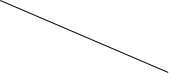 MAERMSEMSEMAE(High - Low)RMSE (High – Low)MAE and RMSE average rankingMAE overall average rankingRMSE overall average rankingMAE vs.RMSE Combined average
Sorting                  Models       IndicatorsMAERMSEMSEMAE(High - Low)RMSE (High – Low)MAE and RMSE average rankingMAE overall average rankingRMSE overall average rankingMAE vs.RMSE Combined average
Sorting                  Models       IndicatorsMAERMSEMSEMAE(High - Low)RMSE (High – Low)MAE and RMSE average rankingMAE overall average rankingRMSE overall average rankingMAE vs.RMSE Combined average
Sorting                  Models       IndicatorsMAERMSEMSEMAE(High - Low)RMSE (High – Low)MAE and RMSE average rankingMAE overall average rankingRMSE overall average rankingMAE vs.RMSE Combined average
SortingOLS Methods1720.833318.9167OLS10.074590.133980.01795151515OLS20.075010.128760.01658142017OLS30.078540.128460.0165132117OLS40.066070.115380.01331212221.5OLS50.066350.113410.01286202321.5OLS60.067960.112110.01257192421.5Tobit Method4.57.56Tobit 10.25180.288470.08321375Tobit 20.251220.289770.08397465Tobit 30.256610.299510.0897253.5Tobit 40.247370.28240.07975597Tobit 50.246070.28130.079137108.5Tobit 60.247050.282860.08001687GLM Method8.56.57.5GLM10.078910.129330.01673121815GLM20.082810.169020.02857111111GLM30.115510.370270.13711047GLM40.155380.747730.5591825GLM50.155210.735630.54116936GLM60.36772.078914.32187111QR Method2015.166717.5833QR10.070340.141090.01991171214.5QR20.070530.14050.01974161314.5QR30.070190.139140.01936181416QR40.061380.131560.01731241620QR50.061550.131180.01721231720QR60.063010.129110.01667221920.5ModelsVariablesStep 1Step 2Step 3Step 4EnT-0.0340*0.05830.0530.0401PaT-0.0558**-0.0185-0.0199-0.0067DiT-0.0609**0.01940.02630.0333StT-0.0423**0.05470.03840.054PiT-0.0522**-0.053-0.0718-0.0369SlT0.00840.0078-0.02510.0071PhT-0.0601**-0.0588-0.1060*-0.1411**MoT0.0087-0.008-0.0215-0.0208GhT-0.01720.00770.0437*0.0368*EnT2-0.0572**-0.0759**PaT2-0.0274**-0.0357**-0.0312**DiT2-0.0460*StT2-0.0601**-0.0380*0.0419*GhT2-0.0187*EnTPhT0.1650**EnTGhT-0.0729**-0.0523*DiTGhT-0.0829**-0.0908**StTPhT-0.0809*-0.0627*PhTGhT0.1111**0.0767**Cons1.0247**0.9872**0.9879**1.0014**Age-0.0007*BMI-0.0003Sex0.0226Smoking10.0197Smoking2Smoking20.0181Smoking3Smoking30.0131Drinking1Drinking1-0.0002Drinking2Drinking20.0076Drinking3Drinking3-0.0293Excising1Excising10.0031Excising2Excising20.0265Dieting1Dieting1-0.0109Dieting2Dieting2-0.0078R2R20.41780.49010.56030.5325A-R2A-R20.40890.47430.52030.5078MAEMAE0.06980.06220.0590.061714AE>0.05AE>0.0541.17%39.50%37.83%38.83%AE>0.1AE>0.120.83%17.67%17.33%16%Range of predicted valuesRange of predicted values0.423~1.0320.200~1.0120.100~1.0450.136~1.080Independent variableIndependent variableCoefficientSEStatistical quantity tP-value95% confidence interval95% confidence intervalEnTEnT0.05300.0331.590.113-0.0130.119PaTPaT-0.01990.025-0.810.417-0.0680.028DiTDiT0.02630.0380.690.489-0.0480.101StTStT0.03840.0341.130.258-0.0280.105PiTPiT-0.0718*0.039-1.860.063-0.1470.004SlTSlT-0.02510.026-0.980.327-0.0750.025PhTPhT-0.1060**0.046-2.300.022-.0196-0.015MoTMoT-0.02150.033-0.640.52-0.0870.044GhTGhT0.0437**0.022.160.0310.0040.083EnT2EnT2-0.0759***0.028-2.690.007-0.131-0.02PaT2PaT2-0.0357***0.011-3.190.002-0.058-0.014StT2StT2-0.0380**0.018-2.050.04-0.074-0.002EnTPhTEnTPhT0.1650***0.0562.940.003.0550.275EnTGhTEnTGhT-0.0729***0.027-2.660.008-0.127-0.019DiTGhTDiTGhT-0.0829***0.032-2.590.01-0.146-0.02StTPhTStTPhT-0.0809**-0.0809**0.041-1.970.049-0.16200PhTGhTPhTGhT0.1111***0.1111***0.0373.020.0030.0390.1830.183ConsCons0.9879***0.9879***0.009109.6300.971.0061.006EQ-5D- 3LDistribution rangeVery poorAverage value10th25th50th75th90thObservations-0.03~11.030.9230.7830.875111Predicted value0.100~1.0450.9460.9230.7910.9020.9620.9881.002EQ-5D-3L Effectiveness valueobservations (number/%)Forecast (number/%)≤0.214（1.17）6（0.50）（0.2，0.40]20（1.67）4（0.33）（0.4，0.6]18（1.50）22（1.83）（0.6，0.8]106（8.83）94（7.83）>0.81042（86.83）1074（89.50）Total1200（100）1200（100）EQ-5D-3LMeasured valuee < 0(Underestimation)e > 0(Overestimation)Full sample794 (66.16%)406 (33.83%)≤ 0.22 (0.17%)12 (1.00%)(0.2, 0.40]0 (0)20 (1.67%)(0.4, 0.6]4 (0.33%)14 (1.17%)(0.6, 0.8]34 (2.83%)72 (6%)(0.8, 1)70 (5.83%)168 (14%)= 1684 (57%)120 (10%)Total1200 (100)1200 (100)EQ-5D-3LMeasured valueFrequencyMEMAERMSERMSEAE > 0.05(%)AE > 0.1(%)Full sample1200-4.64e-090.05900.05900.10447454 (37.83)208 (17.33)≤ 0.2140.303500.307520.307520.4281512 (85.71)10 (71.43)(0.2, 0.40]200.405570.405570.405570.4454720 (100)20 (100)(0.4, 0.6]180.118700.144380.144380.2011812 (66.67)8 (44.44)(0.6, 0.8]1060.059790.105910.105910.1287084 (79.25)52 (49.06)(0.8, 1)2380.02124150.067990.067990.08226136 (57.14)54 (22.69)=1804-0.032200.035310.035310.05538190 (23.63)64 (7.96)